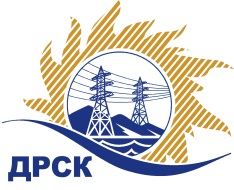 Акционерное Общество«Дальневосточная распределительная сетевая  компания»ПРОТОКОЛ ПЕРЕТОРЖКИСПОСОБ И ПРЕДМЕТ ЗАКУПКИ: открытый электронный запрос предложений № 754080 на право заключения Договора на выполнение работ «Капитальный ремонт ВЛ 110 кВ: Комсомольская - К, К - Картель с отпайкой на ПС Пивань, Амурская ТЭЦ - Эльбан , Амурская ТЭЦ - Эльбан с отпайкой на ПС Падали» для нужд филиала АО «ДРСК» «Хабаровские электрические сети» (закупка 76 раздела 1.1. ГКПЗ 2017 г.).Плановая стоимость: 2 196 000,00 руб., без учета НДС;   2 591 280,00 руб., с учетом НДС.ПРИСУТСТВОВАЛИ: постоянно действующая Закупочная комиссия 2-го уровня Информация о результатах вскрытия конвертов:В адрес Организатора закупки поступила 1 (одна) заявка на участие в  процедуре переторжки.Вскрытие конвертов было осуществлено в электронном сейфе Организатора закупки на Торговой площадке Системы www.b2b-energo.ru. автоматически.Дата и время начала процедуры вскрытия конвертов с предложениями на участие в закупке: 10:00 часов благовещенского времени 15.02.2017 г Место проведения процедуры вскрытия конвертов с предложениями на участие в закупке: Торговая площадка Системы www.b2b-energo.ru.Ответственный секретарь Закупочной комиссии 2 уровня  		                                                                М.Г.ЕлисееваЧувашова О.В.(416-2) 397-242№ 145/УР-Пг. Благовещенск15 февраля 2017 г.№п/пНаименование Участника закупки и его адресОбщая цена заявки до переторжки, руб. Общая цена заявки после переторжки, руб. ООО "Брат" (682738, Россия, Хабаровский край, Солнечный р-н, с. Тавлинка, пер. Веселый, д. 3)1 950 440,00 руб. (НДС не облагается)Заявка не поступила2.ООО "ТЕХНОДИЗАЙН СЕРВИС" (680013, Россия, Хабаровский край, г. Хабаровск, ул. Ленинградская, д. 37, оф. 6)2 080 026,00 руб. (НДС не облагается)1 925 023,00  руб. (НДС не облагается)